Испытание временемВ последние годы в основном за счет миграционного прироста народонаселение  Российской Федерации ежегодно прирастало на 200-320 тыс. и к началу 2017г. достигло 146 млн. 804 тыс. человек. Впервые в XXI веке в 2013, 2014 и 2015гг. мы смогли преодолеть пресловутый «русский крест»*: рождаемость  превысила  смертность (2013г. – на 24 тыс., 2014г. - 30,3 тыс.,.2015г.- на 32 тыс.). В 2016г. эту тенденцию продолжить не удалось: естественная убыль** составила 2,3 тыс. человек.  Ждать ли нам благоприятного развития ситуации в демографической сфере в ближайшие годы? На днях Росстат опубликовал прогноз основных демографических  показателей    по среднему варианту  уровня развития (сайт Росстата, раздел «Демография» http://www.gks.ru/wps/wcm/connect/rosstat_main/rosstat/ru/statistics/population/demography/#К сожалению, рождаемость в стране будет выше смертности только в 2018г. (+23,3 тыс.). Начиная с 2019г. по 2025г.: смертность превысит рождаемость от 66 тыс. в 2019г. до 292 тыс. в 2025г.  На снижение рождаемости   окажет влияние  уменьшение числа матерей и сдвиги в календаре рождаемости. Главный вклад в рождаемость сейчас обеспечивают уже не женщины до 25 лет, а женщины  от 25 лет до 39 лет, т.е. рожденные после 1990г. и до 2000г. (годы с низкой рождаемостью населения).  Но за счет миграционного прироста *** численность населения продолжит ежегодно увеличиваться и  к 2025г. достигнет 148 млн. 287 тысячи человек. С 2025г. ситуация будет усугубляться. Прогнозируется устойчивое снижение численности населения страны и к 2036г. нас будет на 1млн. 300 тысяч меньше - 146 млн. 986 тыс. человек. Процесс депопуляции будет проходить на фоне естественной убыли (300-450 тысяч ежегодно), которая  сможет компенсироваться миграционным приростом только на 60%-90%. Эксперты полагают, что ждать увеличения восполняемости численности населения за счет притока мигрантов не следует, наоборот,  их число  начнет уменьшаться с 300 тыс. в 2018г. до 285 тыс.  в 2035г. Владимирский демографический лист сегодня и завтраНа 1 января 2017 г. на территории 33 региона постоянно проживало  около 1 млн. 390  тыс. человек.   Городское население составляло 78%, сельское - 22%. Все  шесть лет после переписи населения 2010 года соотношение мужчин и женщин в регионе остается практически на одном уровне – 45% - мужчины и 55% -женщины.  На 1 января 2017 (по предварительным данным) на 1000 мужчин приходится 1209 женщин.Эксперты полагают, что численность населения Владимирской области будет постепенно снижаться и к началу 2036 года составит немногим более 1 млн. 231 тыс. человек, в том числе городских жителей  будет около  993 тыс., сельских – 238,5 тыс. человек (городское население - 81%, сельское 19%).Таким образом, за 18 лет численность населения сократится почти на 160 тыс. человек (11,4%),  а в среднем за год  сокращение  будет  на уровне  8,3 тыс. человек. Половозрастная структура населения области улучшится, но  не намного. Соотношение мужского и женского населения составит 47% к 53%.  К 2036 году на 1000 мужчин будет приходиться 1124 женщины. Естественное движение населения: рождаемость и смертность В 2016г. во Владимирской области родилось 15,7 тыс. человек.  Коэффициент рождаемости (число родившихся на 1000 населения) равен 11,2 промилле.  За последние 15 лет  наибольшее число  детей родилось  в 2012г.  около 16,5 тыс. (11,5 промилле). После 2012г. наблюдается снижение числа родившихся,  за исключением 2015г. В текущем году ситуацию переломить не удалось: за январь-март родилось немногим более 3,3 тыс. человек, что  почти на 600  малышей меньше, чем за соответствующий период прошлого года, коэффициент рождаемости снизился на 13,4%  и составил 9,7  промилле.Прогноз экспертов по коэффициенту рождаемости на среднесрочную перспективу, увы, не дарит надежду владимирцам - показатель будет снижаться и в 2035г. составит 9 промилле.  Причина та же, что и по стране: число женщин наиболее «урожайных» для материнства возрастов  начнет снижаться.Есть еще один определяющий демографический показатель - суммарный коэффициент рождаемости (сколько в среднем детей родила одна женщина на протяжении всего репродуктивного периода (15-49 лет),  в 2015г.  он составил 1,73 (самый высокий за 15 лет). Но и этого мало: для простого воспроизводства населения необходимо 2,14. По прогнозу число рождений на одну женщину репродуктивного возраста в области в 2035 году останется практически на уровне 2015 года  (1,794). Смертность в нашей области в последние годы снижается. В 2016г. умерло 22,9 тыс. человек. Коэффициент смертности 16,5  (число умерших на тысячу человек населения), такой же показатель был и в  2015г.  И это самый низкий уровень смертности за последние 15 лет.  В 2016г., как и за последние 5 лет, среди причин смертности  на первом месте стояли болезни системы кровообращения  (более половины умерших), на втором – новообразования  (более 15%), третье место с 2014г. вместо внешних причин (7,6%)  занимали болезни органов пищеварения (8,3%). Если говорить о ситуации в 2017 г, следует отметить изменение структуры  заболеваний, приведших к смерти. Так за январь - март в 2,3 раза выросла смертность от болезней нервной системы (2017г. – 258 человек,  2016г. -110 человек). В то же время остальные показатели снизились.Но прогноз специалистов не может не тревожить: коэффициент смертности будет  расти и к 2035г. составит 17  умерших на 1000 населения.Что же можно противопоставить такому негативному развитию событий?   Лучом света стали успехи детского здравоохранения, и, как следствие,   положительная динамика в детской статистике.  В 2016г. зафиксирован самый низкий за последние 5 лет показатель младенческой смертности – 6,4 умершего в возрасте до 1 года на 1000 родившихся. За январь-март 2017 года коэффициент детской смертности уменьшился до 5 (январь – март 2016г. - 6,9). В структуре причин смерти младенцев преобладают врожденные аномалии. В 4 раза сократился коэффициент младенческой смертности от отдельных состояний, возникающих в перинатальном периоде.    Положительное миграционное сальдо может стать реальностьюНа численность населения влияние оказывают и миграционные процессы. К сожалению, в последнее время 33регион не отличался большой миграционной привлекательностью: людей больше выбывало, чем  прибывало на постоянное место жительства.В 2016г число прибывших было на уровне 36 тыс. человек, число  уехавших  на 276 человек больше .  За 2016г. миграционная убыль составила 2 человека на 10 тыс. жителей области. Основные миграционные потери область по-прежнему несет за счет оттока населения в другие регионы России. Большинство выбывших из области мигрантов (66%) предпочли Московскую область, г. Москву, Нижегородскую и Ивановскую области. Среди названных территорий  наиболее предпочтительной для владимирцев остается Московская область, при обмене населением с которой сложилась миграционная убыль в размере 2,4 тыс. человек (2015г. – 2,6 тыс. человек). Наибольшие миграционные приросты получены при обмене населением с республикой Коми – 149 человек и Ивановской областью – 130 человек. В обмене населением с зарубежными странами отмечается миграционный прирост. За прошлый год он увеличился на 46 человек (на 2,9%). В основном он сформировался за счет мигрантов из государств – участников СНГ. Наибольший миграционный прирост сложился с Украиной (491 человек) и Таджикистаном (305 человек). Но сотни приезжающих из стран СНГ, безусловно, не могут перекрыть межрегиональную убыль, измеряемую в тысячах.В среднесрочной перспективе ситуация поменяется  и Владимирскую область, по мнению экспертов, ожидает миграционный бум. С 2017г. разница между покинувшими и прибывшими  будет неуклонно снижаться,  и с  2021г.  регион  будет жить в условиях положительного миграционного сальдо.   Миграционный  прирост  прогнозируется от  400 человек в 2021г. до 1,3 тыс. в 2035г. Для нашего региона, с негативным демографическим сценарием, эти обнадеживающие цифры будут значить очень многое. И еще, какие бы тревожными не были прогнозы,  в наших силах внести коррективы.  Пусть они будут жизнеутверждающими! *Русский крест - это явление ежегодного превышения количества умерших над количеством родившихся, наблюдаемое в результате падения рождаемости и роста смертности. Название дал график демографической ситуации: кривые рождаемости и смертности, сближаясь, пересекаются и затем снова расходятся наподобие креста. http://www.statdata.ru/karta/grafik-rozhdaemosti-i-smertnosti-v-rossii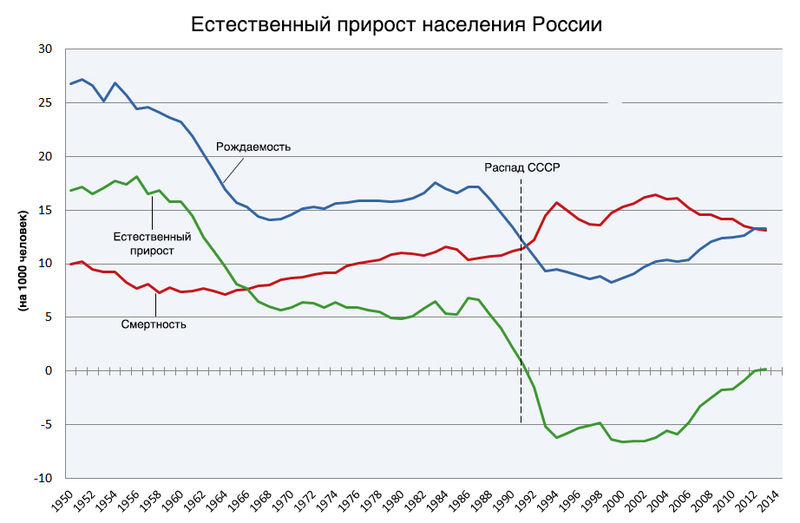 **   превышение числа умерших над числом родившихся*** превышение числа мигрантов, прибывших в страну на постоянное место жительства над числом выбывших из неё на постоянное место жительства в другую странуКонтактная информация:  Солдатова Н.М.  специалист  Владимирстата по взаимодействию  со СМИтел. (4922 534167);  моб.  8 930 740 88 65mailto: nsoldatova@vladimirstat.ruПри использовании материалов Территориального органа Федеральной службы государственной статистики по  Владимирской  области в официальных, учебных или научных документах, а также в  средствах массовой информации ссылка на источник обязательна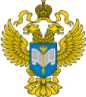 ТЕРРИТОРИАЛЬНЫЙ ОРГАН ФЕДЕРАЛЬНОЙ СЛУЖБЫ ГОСУДАРСТВЕННОЙ СТАТИСТИКИ ПО ВЛАДИМИРСКОЙ ОБЛАСТИТЕРРИТОРИАЛЬНЫЙ ОРГАН ФЕДЕРАЛЬНОЙ СЛУЖБЫ ГОСУДАРСТВЕННОЙ СТАТИСТИКИ ПО ВЛАДИМИРСКОЙ ОБЛАСТИ      30  мая  2017 г.      30  мая  2017 г.                                                                                Пресс-релиз